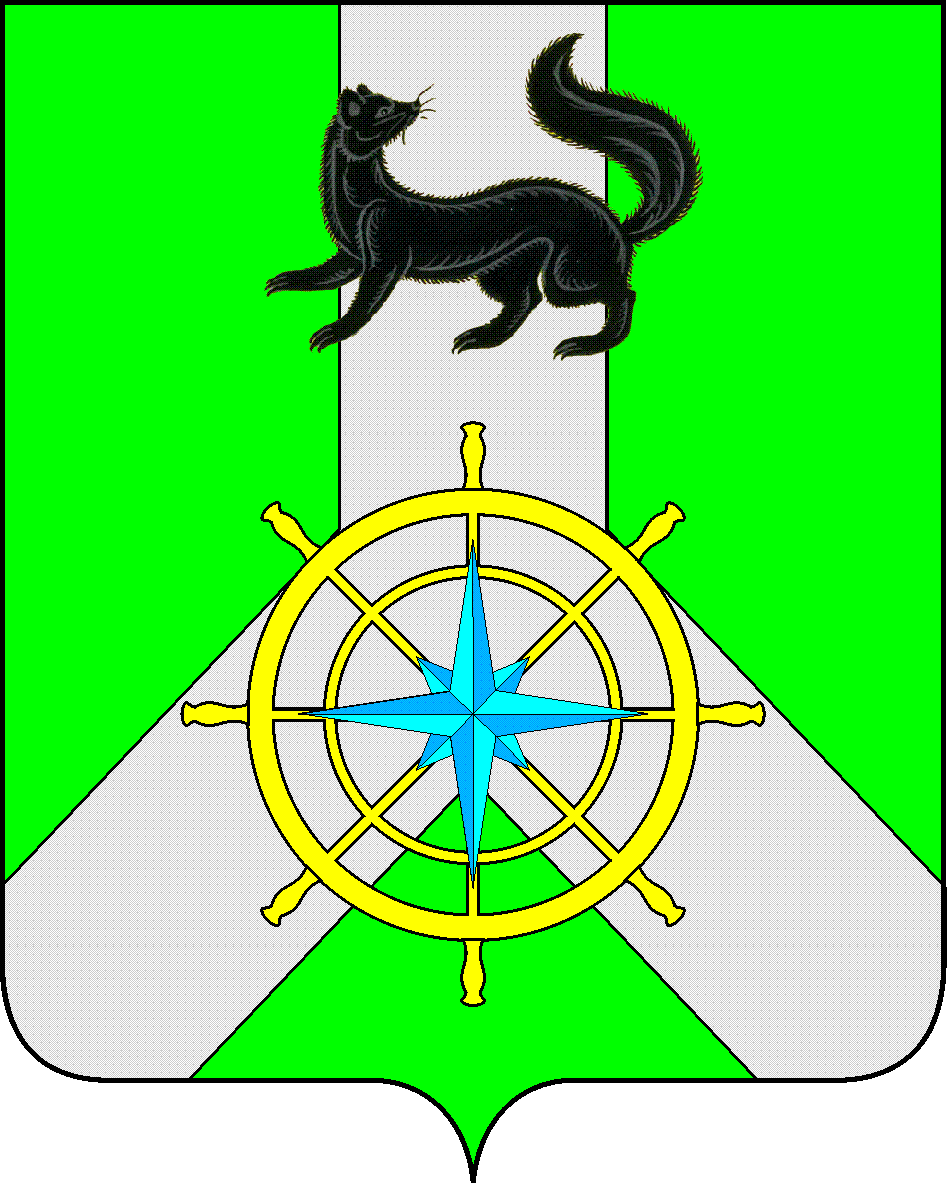 Р О С С И Й С К А Я  Ф Е Д Е Р А Ц И ЯИ Р К У Т С К А Я  О Б Л А С Т ЬК И Р Е Н С К И Й   М У Н И Ц И П А Л Ь Н Ы Й   Р А Й О НД У М А РЕШЕНИЕ №289/627 декабря 2017 г.									г. КиренскРуководствуясь ст. 50 Федерального закона от 06.10.2003 г. № 131 «Об общих принципах организации местного самоуправления в Российской Федерации», «Законом Иркутской области от 16.05.2008 г. № 14-ОЗ «О порядке согласования перечня имущества, подлежащего передаче, порядке направления согласованных предложений  органами  местного самоуправления соответствующих муниципальных образований Иркутской области уполномоченному органу государственной власти  Иркутской области и перечня разграничений муниципального  имущества», статьями 54, 55 Устава  муниципального образования Киренский район Иркутской области, в связи с безвозмездной передачей в процессе разграничения имущества, находящегося в муниципальной собственности, между муниципальным образованием Киренский район и муниципальными образованиями Киренского района,ДУМА РЕШИЛА:Согласовать перечень имущества, находящегося в муниципальной собственности муниципального образования Киренский район, и подлежащего передаче Петропавловскому муниципальному образованию (Приложение № 1).Решение подлежит размещению на официальном сайте администрации Киренского муниципального района www.kirenskun.irkobl.ru в разделе «Дума Киренского района».Решение вступает в силу с момента подписания.Мэр Киренского муниципального района					К.В.СвистелинПредседательствующий ДумыКиренского муниципального района 					Е.А.ПотаповаПриложение № 1 к Решению Думы Киренского муниципального районаот «27»декабря 2017г. №289/6Переченьимущества, находящегося в муниципальной собственности муниципального образования Киренский райони подлежащего передаче в муниципальную собственность Петропавловского муниципального образования.Раздел 1. Муниципальные унитарные предприятия и муниципальные учрежденияРаздел 2.  Недвижимое имуществоРаздел 3.  Движимое имуществоО согласовании перечня имущества, находящегося в муниципальной собственности муниципального образования Киренский район, подлежащего передаче Петропавловскому муниципальному образованию№ п/пНаименованиеАдрес123№ п/пНаименование АдресКадастровый (или условный) номер12341ЗданиеРоссийская Федерация, Иркутская область, муниципальное образование Киренский район, село Петропавловское, улица Советская, дом №3238:09:140102:2392Земельный участокИркутская область, Киренский район, с. Петропавловское, ул. Советская, №3238:09:140102:2383ЗданиеИркутская область, р-н Киренский, с. Петропавловское, ул. Советская, д.3038:09:140102:229№ п/пНаименованиеИдентификационные характеристикиГод выпуска1234